По всем вопросам, касающимся приобретения арестованного имущества, обращайтесь в офис ООО «Недвижимость Плюс» по адресу г. Йошкар-Ола, ул. Строителей, д.94. Осмотр имущества осуществляется: понедельник-пятница с 10 часов до 16 часов. Телефоны 89648600583, (8362)559070По всем вопросам, касающимся приобретения арестованного имущества, обращайтесь в офис ООО «Недвижимость Плюс» по адресу г. Йошкар-Ола, ул. Строителей, д.94. Осмотр имущества осуществляется: понедельник-пятница с 10 часов до 16 часов. Телефоны 89648600583, (8362)559070По всем вопросам, касающимся приобретения арестованного имущества, обращайтесь в офис ООО «Недвижимость Плюс» по адресу г. Йошкар-Ола, ул. Строителей, д.94. Осмотр имущества осуществляется: понедельник-пятница с 10 часов до 16 часов. Телефоны 89648600583, (8362)559070По всем вопросам, касающимся приобретения арестованного имущества, обращайтесь в офис ООО «Недвижимость Плюс» по адресу г. Йошкар-Ола, ул. Строителей, д.94. Осмотр имущества осуществляется: понедельник-пятница с 10 часов до 16 часов. Телефоны 89648600583, (8362)559070По всем вопросам, касающимся приобретения арестованного имущества, обращайтесь в офис ООО «Недвижимость Плюс» по адресу г. Йошкар-Ола, ул. Строителей, д.94. Осмотр имущества осуществляется: понедельник-пятница с 10 часов до 16 часов. Телефоны 89648600583, (8362)559070ИмуществоЦенаОтдел ССПМестонахождениеФото имуществаЭлектроприбор для массажа CLEARTONEЯРА-СМ-А, б/у, цвет фиолетовый85,00Йошкар-Олинское ГОСП №1РМЭ, г. Йошкар-Ола, ул. Строителей, д.94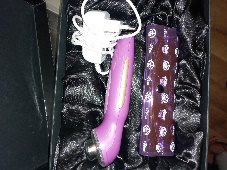 Мультиварка, модель Redmond RMC M211, б/у85,00Йошкар-Олинское ГОСП №1РМЭ, г. Йошкар-Ола, ул. Строителей, д.94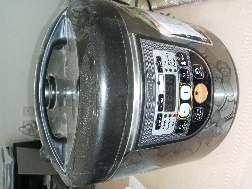 Монитор SAMSUNG OJHHTKF100965J; 3000,00Йошкар-Олинское ГОСП №1РМЭ, г. Йошкар-Ола, ул. Зеленая, д.3 (у приставов)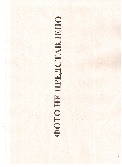 Монитор LG Flatron;3000,00Йошкар-Олинское ГОСП №1РМЭ, г. Йошкар-Ола, ул. Зеленая, д.3 (у приставов)Караоке dvd-плеер v21651;2000,00Йошкар-Олинское ГОСП №1РМЭ, г. Йошкар-Ола, ул. Зеленая, д.3 (у приставов)Клавиатура sv 1610MT 20279;300,00Йошкар-Олинское ГОСП №1РМЭ, г. Йошкар-Ола, ул. Зеленая, д.3 (у приставов)Системный блок ас 230;4000,00Йошкар-Олинское ГОСП №1РМЭ, г. Йошкар-Ола, ул. Зеленая, д.3 (у приставов)Клавиатура sc049350urv300,00Йошкар-Олинское ГОСП №1РМЭ, г. Йошкар-Ола, ул. Зеленая, д.3 (у приставов)Сотовый телефон INOI2000,00Йошкар-Олинское ГОСП №1РМЭ, г. Йошкар-Ола, ул. Зеленая, д.3 (у приставов)Микроволновая печь ВВК белого цвета, М021016900004381; 500,00Йошкар-Олинское ГОСП №1РМЭ, г. Йошкар-Ола, ул. Зеленая, д.3 (у приставов)Телевизор ВВК, б/у черного цвета, 19971000,00Йошкар-Олинское ГОСП №1РМЭ, г. Йошкар-Ола, ул. Зеленая, д.3 (у приставов)Телевизор лэд, б/у, черного цвета, Samsung ve32es5507vxru1000,00Йошкар-Олинское ГОСП №1РМЭ, г. Йошкар-Ола, ул. Зеленая, д.3 (у приставов)Телевизор FUSION СЕРОГО ЦВЕТА, Б/У; 500,00Йошкар-Олинское ГОСП №1РМЭ, г. Йошкар-Ола, ул. Зеленая, д.3 (у приставов)Микроволновая печь LG б/у100,00Йошкар-Олинское ГОСП №1РМЭ, г. Йошкар-Ола, ул. Зеленая, д.3 (у приставов)Сканер be@r.paw; 2000,00Йошкар-Олинское ГОСП №1РМЭ, г. Йошкар-Ола, ул. Зеленая, д.3 (у приставов)Системный блок;7000,00Йошкар-Олинское ГОСП №1РМЭ, г. Йошкар-Ола, ул. Зеленая, д.3 (у приставов)Монитор lg flatron1192ws;1000,00Йошкар-Олинское ГОСП №1РМЭ, г. Йошкар-Ола, ул. Зеленая, д.3 (у приставов)Микроволновая печь белого цвета, производство Китай, LG MB-4047k1000,00Йошкар-Олинское ГОСП №1РМЭ, г. Йошкар-Ола, ул. Зеленая, д.3 (у приставов)Телевизор DEXP, ж/к, б/у модель H3207000K/W8500,00Йошкар-Олинское ГОСП №1РМЭ, г. Йошкар-Ола, ул. Зеленая, д.3 (у приставов)Мультиварка Redmond4250,00Йошкар-Олинское ГОСП №1РМЭ, г. Йошкар-Ола, ул. Зеленая, д.3 (у приставов)Телевизор ж/к белый DEXP H24F7000; 7000,00Йошкар-Олинское ГОСП №1РМЭ, г. Йошкар-Ола, ул. Зеленая, д.3 (у приставов)Телевизор LG 32L B561V-ZE черный17000,00Йошкар-Олинское ГОСП №1РМЭ, г. Йошкар-Ола, ул. Зеленая, д.3 (у приставов)Принтер CANON IP2700; 1000,00Йошкар-Олинское ГОСП №1РМЭ, г. Йошкар-Ола, ул. Зеленая, д.3 (у приставов)Микроволновая печь midea;1000.00Йошкар-Олинское ГОСП №1РМЭ, г. Йошкар-Ола, ул. Зеленая, д.3 (у приставов)Пылесос DAEWOO1000,00Йошкар-Олинское ГОСП №1РМЭ, г. Йошкар-Ола, ул. Зеленая, д.3 (у приставов)Системный блок IRU №8611A081100193; 10000.00Йошкар-Олинское ГОСП №1РМЭ, г. Йошкар-Ола, ул. Зеленая, д.3 (у приставов)Принтер CANON F151300;5000,00Йошкар-Олинское ГОСП №1РМЭ, г. Йошкар-Ола, ул. Зеленая, д.3 (у приставов)Монитор SAMSUNG S24A350NS, с проводами, блок питания;3000,00Йошкар-Олинское ГОСП №1РМЭ, г. Йошкар-Ола, ул. Зеленая, д.3 (у приставов)Колонки SVEN, модель MA-230;1000,00Йошкар-Олинское ГОСП №1РМЭ, г. Йошкар-Ола, ул. Зеленая, д.3 (у приставов)Системный блок 1610С108400010 (провода)5000,00Йошкар-Олинское ГОСП №1РМЭ, г. Йошкар-Ола, ул. Зеленая, д.3 (у приставов)Отпариватель STARWIND, 674502000,00Йошкар-Олинское ГОСП №1РМЭ, г. Йошкар-Ола, ул. Зеленая, д.3 (у приставов)Телевизор Samsung, модель VE4807000LS, SN13443LSB90014OP;10000,00Йошкар-Олинское ГОСП №1РМЭ, г. Йошкар-Ола, ул. Зеленая, д.3 (у приставов)Микроволновая печь SAMSUNG, модель 6273VR, SN64B87MAQ901899-E;500,00Йошкар-Олинское ГОСП №1РМЭ, г. Йошкар-Ола, ул. Зеленая, д.3 (у приставов)Морозильная камера Pozis, свияга 106-2, дата производства 03.2017, SN073CV10178592;5000,00Йошкар-Олинское ГОСП №1РМЭ, г. Йошкар-Ола, ул. Зеленая, д.3 (у приставов)Телевизор PRESTIGIO SN PTV32DN012DRCIS, черного цвета;2000,00Йошкар-Олинское ГОСП №1РМЭ, г. Йошкар-Ола, ул. Зеленая, д.3 (у приставов)Массажное кресло IREST M:SL-A12Q226411315000,00Йошкар-Олинское ГОСП №1РМЭ, г. Йошкар-Ола, ул. Зеленая, д.3 (у приставов)Микроволновая печь б/у, металлического цвета rolsen5000,00Йошкар-Олинское ГОСП №1РМЭ, г. Йошкар-Ола, ул. Зеленая, д.3 (у приставов)Принтер HP LASERGET PRO MFP V125ra; 7000,00Йошкар-Олинское ГОСП №1РМЭ, г. Йошкар-Ола, ул. Зеленая, д.3 (у приставов)Принтер HP LASERGETM 1132VFP7000,00Йошкар-Олинское ГОСП №1РМЭ, г. Йошкар-Ола, ул. Зеленая, д.3 (у приставов)Ноутбук ACER N15W410000,00Йошкар-Олинское ГОСП №1РМЭ, г. Йошкар-Ола, ул. Зеленая, д.3 (у приставов)Принтер LASERJET CP1025 COLOR7000,00Йошкар-Олинское ГОСП №1РМЭ, г. Йошкар-Ола, ул. Зеленая, д.3 (у приставов)Пылесос SAMSUNG TWIN 1800W 2000,00Йошкар-Олинское ГОСП №1РМЭ, г. Йошкар-Ола, ул. Зеленая, д.3 (у приставов)Глобус1500,00Йошкар-Олинское ГОСП №1РМЭ, г. Йошкар-Ола, ул. Зеленая, д.3 (у приставов)Сушилка для белья1000,00Йошкар-Олинское ГОСП №1РМЭ, г. Йошкар-Ола, ул. Зеленая, д.3 (у приставов)Телевизор б/у PHILIPS VN2AO737013758; 5000,00Йошкар-Олинское ГОСП №1РМЭ, г. Йошкар-Ола, ул. Зеленая, д.3 (у приставов)ТВ приставка WV 212008D1961271200,00Йошкар-Олинское ГОСП №1РМЭ, г. Йошкар-Ола, ул. Зеленая, д.3 (у приставов)Колонки sven sp s-820850.00Йошкар-Олинское ГОСП №1РМЭ, г. Йошкар-Ола, ул. Зеленая, д.3 (у приставов)DVD Philips DVP721 VR, цвет серый с доп. оборудованием, б/у127,50Йошкар-Олинское ГОСП №1РМЭ, г. Йошкар-Ола, ул. Зеленая, д.3 (у приставов)Весы, б/у, цвет синий, в рабочем состоянии50,00Йошкар-Олинское ГОСП №1РМЭ, г. Йошкар-Ола, ул. Строителей (у должника)Офисное кресло85,00Йошкар-Олинское ГОСП №1РМЭ, г. Йошкар-Ола, ул. Зеленая, д.3 (у приставов)Утюг красный Philips 20842,50Йошкар-Олинское ГОСП №1РМЭ, г. Йошкар-Ола, ул. Зеленая, д.3 (у приставов)Робот пылесос Ксиоми MGSTGI12750,00Йошкар-Олинское ГОСП №1РМЭ, г. Йошкар-Ола, ул. Зеленая, д.3 (у приставов)весы Tefal1275,00Йошкар-Олинское ГОСП №1РМЭ, г. Йошкар-Ола, ул. Зеленая, д.3 (у приставов)Чайник Scarlet-EK 18Р46 б/у черного цвета 850,00Йошкар-Олинское ГОСП №1РМЭ, г. Йошкар-Ола, ул. Зеленая, д.3 (у приставов)чайник ROYAI KUCHEN HT-0514166664 Б/У850,00Йошкар-Олинское ГОСП №1РМЭ, г. Йошкар-Ола, ул. Зеленая, д.3 (у приставов)Весы напольные Scarlet НЕ0123148978 б/у850,00Йошкар-Олинское ГОСП №1РМЭ, г. Йошкар-Ола, ул. Зеленая, д.3 (у приставов)Гладильная доска Ника б/у2550,00Йошкар-Олинское ГОСП №1РМЭ, г. Йошкар-Ола, ул. Зеленая, д.3 (у приставов)Ковер VIVA 46104 б/у4250,00Йошкар-Олинское ГОСП №1РМЭ, г. Йошкар-Ола, ул. Зеленая, д.3 (у приставов)Утюг Galaxy б/у850,00Йошкар-Олинское ГОСП №1РМЭ, г. Йошкар-Ола, ул. Зеленая, д.3 (у приставов)Микроволновая печь KOR-6LIS2000,00Йошкар-Олинское ГОСП №1РМЭ, г. Йошкар-Ола, ул. Зеленая, д.3 (у приставов)Микроволновая печь SAMSUNG GE107WR3000,00Йошкар-Олинское ГОСП №1РМЭ, г. Йошкар-Ола, ул. Зеленая, д.3 (у приставов)Ноутбук ACER IC:4324A-BECM101810000,00Йошкар-Олинское ГОСП №1РМЭ, г. Йошкар-Ола, ул. Зеленая, д.3 (у приставов)Телевизор Samsung Led UE 49J5300AU; 20000,00Йошкар-Олинское ГОСП №1РМЭ, г. Йошкар-Ола, ул. Зеленая, д.3 (у приставов)Радиатор POLARIS PRES0720HF;5000,00Йошкар-Олинское ГОСП №1РМЭ, г. Йошкар-Ола, ул. Зеленая, д.3 (у приставов)Микроволновая печь VITEK 1685SR б/у5000,00Йошкар-Олинское ГОСП №1РМЭ, г. Йошкар-Ола, ул. Зеленая, д.3 (у приставов)Пылесос LG; 2000,00Йошкар-Олинское ГОСП №1РМЭ, г. Йошкар-Ола, ул. Зеленая, д.3 (у приставов)Утюг LIRA;300,00Йошкар-Олинское ГОСП №1РМЭ, г. Йошкар-Ола, ул. Зеленая, д.3 (у приставов)Телевизор THOMSON;10000,00Йошкар-Олинское ГОСП №1РМЭ, г. Йошкар-Ола, ул. Зеленая, д.3 (у приставов)Гладильная доска1000,00Йошкар-Олинское ГОСП №1РМЭ, г. Йошкар-Ола, ул. Зеленая, д.3 (у приставов)Микроволновая печь SAMSUNG TDS; 2000,00Йошкар-Олинское ГОСП №1РМЭ, г. Йошкар-Ола, ул. Зеленая, д.3 (у приставов)Электрический чайник MIRALUX300,00Йошкар-Олинское ГОСП №1РМЭ, г. Йошкар-Ола, ул. Зеленая, д.3 (у приставов)Телевизор SAMSUNG LE 32B530P7W12750,00Йошкар-Олинское ГОСП №1РМЭ, г. Йошкар-Ола, ул. Зеленая, д.3 (у приставов)Кресло компьютерное1700,00Йошкар-Олинское ГОСП №1РМЭ, г. Йошкар-Ола, ул. Зеленая, д.3 (у приставов)Мультиварка POLARIS PMC 0511AD2550,00Йошкар-Олинское ГОСП №1РМЭ, г. Йошкар-Ола, ул. Зеленая, д.3 (у приставов)Ноутбук ASUS 12258, 7C:4324ABRCM 1051, серого цвета, без аккумулятора;  1000,00Йошкар-Олинское ГОСП №1РМЭ, г. Йошкар-Ола, ул. Зеленая, д.3 (у приставов)Ноутбук ASUS модель X55A C7NoCX003280287, черный;2000,00Йошкар-Олинское ГОСП №1РМЭ, г. Йошкар-Ола, ул. Зеленая, д.3 (у приставов)МФУ модель M65B, R-41095052 черного цвета;1000,00Йошкар-Олинское ГОСП №1РМЭ, г. Йошкар-Ола, ул. Зеленая, д.3 (у приставов)Монитор ASER S191HQL 19, WETLRED02811809EB48526;500,00Йошкар-Олинское ГОСП №1РМЭ, г. Йошкар-Ола, ул. Зеленая, д.3 (у приставов)Пылесос SAMSUNG модель SC885F SN071128NENS01525N красно-серый;1500,00Йошкар-Олинское ГОСП №1РМЭ, г. Йошкар-Ола, ул. Зеленая, д.3 (у приставов)Телевизор LG белого цвета, M:28MT48VW-WZ, пр-во 12/16, 612RAXE4F1701500,00Йошкар-Олинское ГОСП №1РМЭ, г. Йошкар-Ола, ул. Зеленая, д.3 (у приставов)Телевизор DEXP б/у черного цвета3000,00Йошкар-Олинское ГОСП №1РМЭ, г. Йошкар-Ола, ул. Красноармейская (у должника)Монитор BENG модель ET00LGNA б/у черного цвета; 1500,00Йошкар-Олинское ГОСП №1РМЭ, г. Йошкар-Ола, ул. Машиностроителей (у должника)Системный блок HP б/у модель P6-2107er2500,00Йошкар-Олинское ГОСП №1РМЭ, г. Йошкар-Ола, ул.  Машиностроителей (у должника)Велосипед Lorak, б/у, цвет сине-черный9000,00Йошкар-Олинское ГОСП №2РМЭ, г. Йошкар-Ола, ул. Зеленая, д.3 (у приставов)Телевизор SHARP MODEL LC-21 GASRU5000,00Йошкар-Олинское ГОСП №2РМЭ, г. Йошкар-Ола, ул. Зеленая, д.3 (у приставов)Телевизор Хендай-Н-ТВ-21122000,00Йошкар-Олинское ГОСП №2РМЭ, г. Йошкар-Ола, ул. Зеленая, д.3 (у приставов)Микроволновая печь Самсунг5000,00Йошкар-Олинское ГОСП №2РМЭ, г. Йошкар-Ола, ул. Зеленая, д.3 (у приставов)Шуруповерт 12V, ML-CD22120 N-1, б/у, цвет черный; 1000,00Йошкар-Олинское ГОСП №2РМЭ, г. Йошкар-Ола, ул. Петрова (у должника)Нождак б/у, цвет серый1000,00Йошкар-Олинское ГОСП №2РМЭ, г. Йошкар-Ола, ул. Петрова (у должника)Телевизор HAIER XZCDFGT78D, черного цвета2000,00Йошкар-Олинское ГОСП №2РМЭ, г. Йошкар-Ола, ул. Мира (у должника)Телевизор Рубин 47 см, б/у, цвет серый, жк, RB195SL850,00Йошкар-Олинское ГОСП №2РМЭ, г. Йошкар-Ола, ул. Кирова (у должника)Телевизор Symphonic черного цвета. Модель TV-2100A NK10 HYPER PAL SECAM (B/G, D/K) NTSC 4.43/3.58 MODEL NO. Funai2100A MK10 SERIAL NO.205FR00593 TY N6581-001-49584662-00, б/у425,00Йошкар-Олинское ГОСП №2РМЭ, г. Йошкар-Ола, бул. Чавайна (у должника)Печь микроволновая бытовая Midea MM720C4E-W TY BY 100085149/182-2005. Сер.№036282919. Цвет корпуса белый, дверца черная, б/у2125,00Йошкар-Олинское ГОСП №2РМЭ, г. Йошкар-Ола, бул. Чавайна (у должника)Эвотор 5 смарт-терминал без ФН, рег.№003083017878528, б/у5000,00МОСП по ИОИПРМЭ, г. Йошкар-Ола, ул. Зеленая, д.3 (у приставов)тумба светло-коричневая с ящиками на колесах200,00Межрайонное ОСП по ИОИПРМЭ, г. Йошкар-Ола, ул. Дружбы (у должника)тренога железная500,00Межрайонное ОСП по ИОИПРМЭ, г. Йошкар-Ола, ул. Дружбы (у должника)тренога деревянная200,00Межрайонное ОСП по ИОИПРМЭ, г. Йошкар-Ола, ул. Дружбы (у должника)стеллаж сварной металлический маленький300,00Межрайонное ОСП по ИОИПРМЭ, г. Йошкар-Ола, ул. Дружбы (у должника)стеллаж сварной металлический большой500,00Межрайонное ОСП по ИОИПРМЭ, г. Йошкар-Ола, ул. Дружбы (у должника)стеллаж белый металлический угловой2 000,00Межрайонное ОСП по ИОИПРМЭ, г. Йошкар-Ола, ул. Дружбы (у должника)столик журнальный деревянный300,00Межрайонное ОСП по ИОИПРМЭ, г. Йошкар-Ола, ул. Дружбы (у должника)стол готовой продукции1 000,00Межрайонное ОСП по ИОИПРМЭ, г. Йошкар-Ола, ул. Дружбы (у должника)тренога для образцов спецодежды1 000,00Межрайонное ОСП по ИОИПРМЭ, г. Йошкар-Ола, ул. Дружбы (у должника)сейф железный500,00Межрайонное ОСП по ИОИПРМЭ, г. Йошкар-Ола, ул. Дружбы (у должника)зеркало500,00Межрайонное ОСП по ИОИПРМЭ, г. Йошкар-Ола, ул. Дружбы (у должника)стеллаж для лекал белого цвета700,00Межрайонное ОСП по ИОИПРМЭ, г. Йошкар-Ола, ул. Дружбы (у должника)подставка напольная железная для лекал400,00Межрайонное ОСП по ИОИПРМЭ, г. Йошкар-Ола, ул. Дружбы (у должника)тренога для образцов материалов для авточехлов1 000,00Межрайонное ОСП по ИОИПРМЭ, г. Йошкар-Ола, ул. Дружбы (у должника)тележка железная1 000,00Межрайонное ОСП по ИОИПРМЭ, г. Йошкар-Ола, ул. Дружбы (у должника)машина швейная бытовая вышивальная BROTHER30 000,00Межрайонное ОСП по ИОИПРМЭ, г. Йошкар-Ола, ул. Дружбы (у должника)швейная машина ORSKA (без двигателя)10 000,00Межрайонное ОСП по ИОИПРМЭ, г. Йошкар-Ола, ул. Дружбы (у должника)Табурет (2 шт по 50 руб.)100,00Межрайонное ОСП по ИОИПРМЭ, г. Йошкар-Ола, ул. Дружбы (у должника)стол белый маленький (2 шт по 500 руб.)1 000,00Межрайонное ОСП по ИОИПРМЭ, г. Йошкар-Ола, ул. Дружбы (у должника)выставочное автокресло-образец (2 шт по 4000 руб.)8 000,00Межрайонное ОСП по ИОИПРМЭ, г. Йошкар-Ола, ул. Дружбы (у должника)пресс ручной для установки фурнитуры (2 шт по 5000 руб.)10 000,00Межрайонное ОСП по ИОИПРМЭ, г. Йошкар-Ола, ул. Дружбы (у должника)машина стачивающая универсальная промышленная с фрикционным двигателем 1022М кл (2 шт по 18000 руб.)36 000,00Межрайонное ОСП по ИОИПРМЭ, г. Йошкар-Ола, ул. Дружбы (у должника)тумба белая с ящиками на колесах (3 шт по 200 руб.)600,00Межрайонное ОСП по ИОИПРМЭ, г. Йошкар-Ола, ул. Дружбы (у должника)тумба белая с дверцами без колес (3 шт по 150 руб.)450,00Межрайонное ОСП по ИОИПРМЭ, г. Йошкар-Ола, ул. Дружбы (у должника)манекен пластиковый (3 шт по 50 руб.)150,00Межрайонное ОСП по ИОИПРМЭ, г. Йошкар-Ола, ул. Дружбы (у должника)шкаф для одежды (двухдверный) (3 шт по 3000 руб.)9 000,00Межрайонное ОСП по ИОИПРМЭ, г. Йошкар-Ола, ул. Дружбы (у должника)стол раскроечный 3 шт по 2000 руб.)6 000,00Межрайонное ОСП по ИОИПРМЭ, г. Йошкар-Ола, ул. Дружбы (у должника)двигатель на швейную машину 3 шт по 2000 руб.)6 000,00Межрайонное ОСП по ИОИПРМЭ, г. Йошкар-Ола, ул. Дружбы (у должника)стул черный (4 шт по 200 руб.)800,00Межрайонное ОСП по ИОИПРМЭ, г. Йошкар-Ола, ул. Дружбы (у должника)Стол светло-коричневый (5 шт по 500 руб.)2 500,00Межрайонное ОСП по ИОИПРМЭ, г. Йошкар-Ола, ул. Дружбы (у должника)стул деревянный (6 шт по 50 руб.)300,00Межрайонное ОСП по ИОИПРМЭ, г. Йошкар-Ола, ул. Дружбы (у должника)лампа потолочная (над швейным столом) (9 шт по 150 руб.)1 350,00Межрайонное ОСП по ИОИПРМЭ, г. Йошкар-Ола, ул. Дружбы (у должника)стул серый (11 шт. по 200 руб.)2 200,00Межрайонное ОСП по ИОИПРМЭ, г. Йошкар-Ола, ул. Дружбы (у должника)Воск антикоррозийный VAG AKR321M154765,00Межрайонное ОСП по ВАШРМЭ, г. Йошкар-Ола, ул. Й. Кырли (у должника)Фильтр топливный VAG (4 шт по 2550 руб.)10200,00Межрайонное ОСП по ВАШРМЭ, г. Йошкар-Ола, ул. Й. Кырли (у должника)Фильтр салонный в ассортименте: Masuma, filtron, Nissan, mann, mahle (10 шт по 850 руб.)8500,00Межрайонное ОСП по ВАШРМЭ, г. Йошкар-Ола, ул. Й. Кырли (у должника)Фильтр масляный в ассортименте: VAG, filtron,  mahle (16 шт по 1020 руб.)16320,00Межрайонное ОСП по ВАШРМЭ, г. Йошкар-Ола, ул. Й. Кырли (у должника)Фильтр воздушный: VAG, Masuma, filtron, Nissan, mann, mahle (32 шт по 935 руб.)29920,00Межрайонное ОСП по ВАШРМЭ, г. Йошкар-Ола, ул. Й. Кырли (у должника)кольцо уплотнительное N9006720212,75Межрайонное ОСП по ВАШРМЭ, г. Йошкар-Ола, ул. Й. Кырли (у должника)кольцо уплотнительное 7PO616045212,50Межрайонное ОСП по ВАШРМЭ, г. Йошкар-Ола, ул. Й. Кырли (у должника)кольцо уплотнительное 0C832544342,50Межрайонное ОСП по ВАШРМЭ, г. Йошкар-Ола, ул. Й. Кырли (у должника)адаптер 03с127065с637,50Межрайонное ОСП по ВАШРМЭ, г. Йошкар-Ола, ул. Й. Кырли (у должника)комплект уплотнений форсунки 03н1981491147,50Межрайонное ОСП по ВАШРМЭ, г. Йошкар-Ола, ул. Й. Кырли (у должника)болт n105540058,50Межрайонное ОСП по ВАШРМЭ, г. Йошкар-Ола, ул. Й. Кырли (у должника)гайка n9113080142,50Межрайонное ОСП по ВАШРМЭ, г. Йошкар-Ола, ул. Й. Кырли (у должника)болт wth000223425,00Межрайонное ОСП по ВАШРМЭ, г. Йошкар-Ола, ул. Й. Кырли (у должника)уплотнительное кольцо oc832544325,50Межрайонное ОСП по ВАШРМЭ, г. Йошкар-Ола, ул. Й. Кырли (у должника)кольцо уплотнительное n028222225,50Межрайонное ОСП по ВАШРМЭ, г. Йошкар-Ола, ул. Й. Кырли (у должника)кольцо уплотнительное 7p0412269а1700,00Межрайонное ОСП по ВАШРМЭ, г. Йошкар-Ола, ул. Й. Кырли (у должника)кольцо уплотнительное oa5311113а1700,00Межрайонное ОСП по ВАШРМЭ, г. Йошкар-Ола, ул. Й. Кырли (у должника)кольцо уплотнительное 3с0145117в425,00Межрайонное ОСП по ВАШРМЭ, г. Йошкар-Ола, ул. Й. Кырли (у должника)кольцо уплотнительное 3с0145117н425,00Межрайонное ОСП по ВАШРМЭ, г. Йошкар-Ола, ул. Й. Кырли (у должника)кольцо уплотнительное 03с133287а1275,00Межрайонное ОСП по ВАШРМЭ, г. Йошкар-Ола, ул. Й. Кырли (у должника)колпачок 3в7601171255,00Межрайонное ОСП по ВАШРМЭ, г. Йошкар-Ола, ул. Й. Кырли (у должника)комплект прокладок 7lo819141510,00Межрайонное ОСП по ВАШРМЭ, г. Йошкар-Ола, ул. Й. Кырли (у должника)уплотнительное кольцо n9080910217,00Межрайонное ОСП по ВАШРМЭ, г. Йошкар-Ола, ул. Й. Кырли (у должника)болт n9099520125,50Межрайонное ОСП по ВАШРМЭ, г. Йошкар-Ола, ул. Й. Кырли (у должника)гайка wth00528659,50Межрайонное ОСП по ВАШРМЭ, г. Йошкар-Ола, ул. Й. Кырли (у должника)пробка сливная 018321377в340,00Межрайонное ОСП по ВАШРМЭ, г. Йошкар-Ола, ул. Й. Кырли (у должника)болт n91080001127,50Межрайонное ОСП по ВАШРМЭ, г. Йошкар-Ола, ул. Й. Кырли (у должника)кольцо уплотнительное 7lo9554892,55Межрайонное ОСП по ВАШРМЭ, г. Йошкар-Ола, ул. Й. Кырли (у должника)кольцо уплотнительное 2101270042,50Межрайонное ОСП по ВАШРМЭ, г. Йошкар-Ола, ул. Й. Кырли (у должника)кольцо уплотнительное wth007568170,00Межрайонное ОСП по ВАШРМЭ, г. Йошкар-Ола, ул. Й. Кырли (у должника)клипса 90467051708,50Межрайонное ОСП по ВАШРМЭ, г. Йошкар-Ола, ул. Й. Кырли (у должника)клипса 47749580108,50Межрайонное ОСП по ВАШРМЭ, г. Йошкар-Ола, ул. Й. Кырли (у должника)клипса 538793004085,00Межрайонное ОСП по ВАШРМЭ, г. Йошкар-Ола, ул. Й. Кырли (у должника)клипса 90467071668,50Межрайонное ОСП по ВАШРМЭ, г. Йошкар-Ола, ул. Й. Кырли (у должника)клипса 90189061938,50Межрайонное ОСП по ВАШРМЭ, г. Йошкар-Ола, ул. Й. Кырли (у должника)прокладка 06к129717н3400,00Межрайонное ОСП по ВАШРМЭ, г. Йошкар-Ола, ул. Й. Кырли (у должника)клипса ке1468,50Межрайонное ОСП по ВАШРМЭ, г. Йошкар-Ола, ул. Й. Кырли (у должника)шайба wth005518g8,50Межрайонное ОСП по ВАШРМЭ, г. Йошкар-Ола, ул. Й. Кырли (у должника)прокладка 03с12166625,50Межрайонное ОСП по ВАШРМЭ, г. Йошкар-Ола, ул. Й. Кырли (у должника)колпачок 1j0601171xrw340,00Межрайонное ОСП по ВАШРМЭ, г. Йошкар-Ола, ул. Й. Кырли (у должника)болт wth004739255,00Межрайонное ОСП по ВАШРМЭ, г. Йошкар-Ола, ул. Й. Кырли (у должника)болт n91204401255,00Межрайонное ОСП по ВАШРМЭ, г. Йошкар-Ола, ул. Й. Кырли (у должника)болт wht001319 (2 шт по 255 руб)510,00Межрайонное ОСП по ВАШРМЭ, г. Йошкар-Ола, ул. Й. Кырли (у должника)кольцо уплотнительное n90344502 (2 шт по 8,50 руб)17,00Межрайонное ОСП по ВАШРМЭ, г. Йошкар-Ола, ул. Й. Кырли (у должника)винт wth005227 (2 шт по 42,50 руб)85,00Межрайонное ОСП по ВАШРМЭ, г. Йошкар-Ола, ул. Й. Кырли (у должника)кольцо уплотнительное wth003366 (2 шт по 17 руб)34,00Межрайонное ОСП по ВАШРМЭ, г. Йошкар-Ола, ул. Й. Кырли (у должника)хомут 253313д041 (2 шт по 42,50 руб)85,00Межрайонное ОСП по ВАШРМЭ, г. Йошкар-Ола, ул. Й. Кырли (у должника)болт n10773201 (2 шт по 42,50 руб)85,00Межрайонное ОСП по ВАШРМЭ, г. Йошкар-Ола, ул. Й. Кырли (у должника)комплект прокладок 7lo819141 (2 шт по 850 руб)1700,00Межрайонное ОСП по ВАШРМЭ, г. Йошкар-Ола, ул. Й. Кырли (у должника)саморез 9015960477 (2 шт по 8,50 руб)17,00Межрайонное ОСП по ВАШРМЭ, г. Йошкар-Ола, ул. Й. Кырли (у должника)винт 9015960500 (2 шт по 34 руб)68,00Межрайонное ОСП по ВАШРМЭ, г. Йошкар-Ола, ул. Й. Кырли (у должника)винт n90974701 (2 шт по 4,25 руб)8,50Межрайонное ОСП по ВАШРМЭ, г. Йошкар-Ола, ул. Й. Кырли (у должника)клипса 3со853585 (2 шт по 4,25 руб)8,50Межрайонное ОСП по ВАШРМЭ, г. Йошкар-Ола, ул. Й. Кырли (у должника)прокладка 04l131547 (2 шт по 510 руб)1020,00Межрайонное ОСП по ВАШРМЭ, г. Йошкар-Ола, ул. Й. Кырли (у должника)заглушка wth005162 (2 шт по 510 руб)1020,00Межрайонное ОСП по ВАШРМЭ, г. Йошкар-Ола, ул. Й. Кырли (у должника)сетка арма02 (2 шт по 212,50 руб)425,00Межрайонное ОСП по ВАШРМЭ, г. Йошкар-Ола, ул. Й. Кырли (у должника)болт n10619201 (3 шт по 127,50 руб.)382,50Межрайонное ОСП по ВАШРМЭ, г. Йошкар-Ола, ул. Й. Кырли (у должника)гайка n10209007 (3 шт по 25,50 руб.)76,50Межрайонное ОСП по ВАШРМЭ, г. Йошкар-Ола, ул. Й. Кырли (у должника)гайка wht006902 (3 шт по 127,50 руб.)382,50Межрайонное ОСП по ВАШРМЭ, г. Йошкар-Ола, ул. Й. Кырли (у должника)кольцо уплотнительное 4е0260749а (3 шт по 21,25 руб.)63,75Межрайонное ОСП по ВАШРМЭ, г. Йошкар-Ола, ул. Й. Кырли (у должника)винт wth003361 (3 шт по 42,50 руб.)127,50Межрайонное ОСП по ВАШРМЭ, г. Йошкар-Ола, ул. Й. Кырли (у должника)клипса ее061 (3 шт по 8,50 руб.)25,50Межрайонное ОСП по ВАШРМЭ, г. Йошкар-Ола, ул. Й. Кырли (у должника)болт n91096601 (4 шт по 17 руб.)68,00Межрайонное ОСП по ВАШРМЭ, г. Йошкар-Ола, ул. Й. Кырли (у должника)винт n91071701 (4 шт по 25,50 руб.)102,00Межрайонное ОСП по ВАШРМЭ, г. Йошкар-Ола, ул. Й. Кырли (у должника)винт n91096702 (4 шт по 85 руб.)340,00Межрайонное ОСП по ВАШРМЭ, г. Йошкар-Ола, ул. Й. Кырли (у должника)гайка n90527803 (4 шт по 212,50 руб.)850,00Межрайонное ОСП по ВАШРМЭ, г. Йошкар-Ола, ул. Й. Кырли (у должника)гайка n10286111 (4 шт по 42,50 руб.)170,00Межрайонное ОСП по ВАШРМЭ, г. Йошкар-Ола, ул. Й. Кырли (у должника)болт n91096701 (4 шт по 42,50 руб.)170,00Межрайонное ОСП по ВАШРМЭ, г. Йошкар-Ола, ул. Й. Кырли (у должника)гайка n90654502 (4 шт по 425 руб.)1700,00Межрайонное ОСП по ВАШРМЭ, г. Йошкар-Ола, ул. Й. Кырли (у должника)гайка wth 007341 (4 шт по 25,50 руб.)102,00Межрайонное ОСП по ВАШРМЭ, г. Йошкар-Ола, ул. Й. Кырли (у должника)кольцо уплотнительное wth002001 (4 шт по 8,50 руб.)34,00Межрайонное ОСП по ВАШРМЭ, г. Йошкар-Ола, ул. Й. Кырли (у должника)винт n90808201 (4 шт по 68 руб.)272,00Межрайонное ОСП по ВАШРМЭ, г. Йошкар-Ола, ул. Й. Кырли (у должника)гайка n10261311 (4 шт по 12,75 руб.)51,00Межрайонное ОСП по ВАШРМЭ, г. Йошкар-Ола, ул. Й. Кырли (у должника)гайка wth001938 (4 шт по 127,50 руб.)510,00Межрайонное ОСП по ВАШРМЭ, г. Йошкар-Ола, ул. Й. Кырли (у должника)болт n10451408 (4 шт по 25,50 руб.)102,00Межрайонное ОСП по ВАШРМЭ, г. Йошкар-Ола, ул. Й. Кырли (у должника)гайка wth003842 (4 шт по 255 руб.)1020,00Межрайонное ОСП по ВАШРМЭ, г. Йошкар-Ола, ул. Й. Кырли (у должника)гайка n90808801 (5 шт по 34 руб.)170,00Межрайонное ОСП по ВАШРМЭ, г. Йошкар-Ола, ул. Й. Кырли (у должника)болт n90665001 (6 шт по 255 руб.)1530,00Межрайонное ОСП по ВАШРМЭ, г. Йошкар-Ола, ул. Й. Кырли (у должника)гайка n90648102 (6 шт по 85 руб.)510,00Межрайонное ОСП по ВАШРМЭ, г. Йошкар-Ола, ул. Й. Кырли (у должника)кольцо уплотнительное n90715601 (6 шт по 8,50 руб.)51,00Межрайонное ОСП по ВАШРМЭ, г. Йошкар-Ола, ул. Й. Кырли (у должника)клипса n10621301 (6 шт по 8,50 руб.)51,00Межрайонное ОСП по ВАШРМЭ, г. Йошкар-Ола, ул. Й. Кырли (у должника)болт n90725501 (7 шт по 8,50 руб.)59,50Межрайонное ОСП по ВАШРМЭ, г. Йошкар-Ола, ул. Й. Кырли (у должника)болт n90596906 (8 шт по 127,50 руб.)1020,00Межрайонное ОСП по ВАШРМЭ, г. Йошкар-Ола, ул. Й. Кырли (у должника)гайка 40224еj20а (8 шт по 42,50 руб.)340,00Межрайонное ОСП по ВАШРМЭ, г. Йошкар-Ола, ул. Й. Кырли (у должника)шайба медная 04250 (8 шт по 17 руб.)136,00Межрайонное ОСП по ВАШРМЭ, г. Йошкар-Ола, ул. Й. Кырли (у должника)болт n90365901 (9 шт по 42,50 руб.)382,50Межрайонное ОСП по ВАШРМЭ, г. Йошкар-Ола, ул. Й. Кырли (у должника)болт n91130301 (9 шт по 110,50 руб.)994,50Межрайонное ОСП по ВАШРМЭ, г. Йошкар-Ола, ул. Й. Кырли (у должника)клипса ее049 (10 шт по 8,50 руб.)85,00Межрайонное ОСП по ВАШРМЭ, г. Йошкар-Ола, ул. Й. Кырли (у должника)гайка n10286108 (11 шт по 4,25 руб.)46,75Межрайонное ОСП по ВАШРМЭ, г. Йошкар-Ола, ул. Й. Кырли (у должника)кольцо уплотнительное N 907 65301 (12 шт по 17 руб.)204,00Межрайонное ОСП по ВАШРМЭ, г. Йошкар-Ола, ул. Й. Кырли (у должника)кольцо уплотнительное wth 000884 (12 шт по 17 руб.)204,00Межрайонное ОСП по ВАШРМЭ, г. Йошкар-Ола, ул. Й. Кырли (у должника)болт n91052201 (13 шт по 42,50 руб.)552,50Межрайонное ОСП по ВАШРМЭ, г. Йошкар-Ола, ул. Й. Кырли (у должника)болт n10124306 (15 шт по 42,50 руб.)637,50Межрайонное ОСП по ВАШРМЭ, г. Йошкар-Ола, ул. Й. Кырли (у должника)клипса 3со853586 (15 шт по 4,25 руб.)63,75Межрайонное ОСП по ВАШРМЭ, г. Йошкар-Ола, ул. Й. Кырли (у должника)болт n10240003 (17 шт по 85 руб.)1445,00Межрайонное ОСП по ВАШРМЭ, г. Йошкар-Ола, ул. Й. Кырли (у должника)гайка n10261310 (22 шт по 85 руб.)1870,00Межрайонное ОСП по ВАШРМЭ, г. Йошкар-Ола, ул. Й. Кырли (у должника)клипса n90584102 (22 шт по 17 руб.)374,00Межрайонное ОСП по ВАШРМЭ, г. Йошкар-Ола, ул. Й. Кырли (у должника)саморез n10354602 (25 шт по 17 руб.)425,00Межрайонное ОСП по ВАШРМЭ, г. Йошкар-Ола, ул. Й. Кырли (у должника)клипса 1z0837732а (26 шт по 4,25 руб.)110,50Межрайонное ОСП по ВАШРМЭ, г. Йошкар-Ола, ул. Й. Кырли (у должника)Телевизор ЖК, модель LEBEN, цвет черный, без видимых повреждений, в рабочем состоянии, LE-LED 32K282T5000,00Межрайонное ОСП по ВАШРМЭ, г. Йошкар-Ола, ул. Волкова (у должника)Микроволновая печь, модель Whirpool, цвет серый, без видимых повреждений, в рабочем состоянии, MWPS, 253 SM1000,00Межрайонное ОСП по ВАШРМЭ, г. Йошкар-Ола, ул.  Волкова (у должника)Стиральная машина модель Innex Indesit, цвет белый без видимых повреждений, в рабочем состоянии5000,00Межрайонное ОСП по ВАШРМЭ, г. Йошкар-Ола, ул.  Волкова (у должника)Телевизор TCL ЖК 43Р717, ТУ 6581-003-59626315-2014, в черном корпусе с п/управления, в рабочем состоянии, б/у10000,00Межрайонное ОСП по ВАШРМЭ, г. Волжск, ул. 107 Бригады (у должника)Стол обеденный деревянный на двух металлических ножках (6 шт по 10000 руб.)60000,00Межрайонное ОСП по ВАШРМЭ, г. Йошкар-Ола, ул. Й. Кырли (у должника)ящики в разборном виде молочного цвета (кухня)12750,00Межрайонное ОСП по ВАШРМЭ, г. Йошкар-Ола, Воскресенская Набережная (у должника)статуэтка в виде двухглавого орла (гжель) с поврежденной головой орла425,00Межрайонное ОСП по ВАШРМЭ, г. Йошкар-Ола, Воскресенская Набережная (у должника)стеллаж деревянный молочного цвета с 6-ю полками1700,00Межрайонное ОСП по ВАШРМЭ, г. Йошкар-Ола, Воскресенская Набережная (у должника)гардина, шторы,тюль в наборе1700,00Межрайонное ОСП по ВАШРМЭ, г. Йошкар-Ола, Воскресенская Набережная (у должника)мраморная шкатулка бордового цвета (отколотый элемент)850,00Межрайонное ОСП по ВАШРМЭ, г. Йошкар-Ола, Воскресенская Набережная (у должника)ресивер HUMAX (нтв плюс RM-G01) с пультом425,00Межрайонное ОСП по ВАШРМЭ, г. Йошкар-Ола, Воскресенская Набережная (у должника)шкаф белого цвета, глянцевая поверхность (с пультом в не рабочем состоянии)12750,00Межрайонное ОСП по ВАШРМЭ, г. Йошкар-Ола, Воскресенская Набережная (у должника)полка под телевизор с кронштейном с двумя полками черного цвета1700,00Межрайонное ОСП по ВАШРМЭ, г. Йошкар-Ола, Воскресенская Набережная (у должника)рулонные шторы белого цвета в комплекте 3 шт.680,00Межрайонное ОСП по ВАШРМЭ, г. Йошкар-Ола, Воскресенская Набережная (у должника)потолочная гардина из металла, 1 м.85,00Межрайонное ОСП по ВАШРМЭ, г. Йошкар-Ола, Воскресенская Набережная (у должника)стол-книжка с 4-я ящиками1275,00Межрайонное ОСП по ВАШРМЭ, г. Йошкар-Ола, Воскресенская Набережная (у должника)танцевальный коврик в комплекте с DVD-диском с USB-кабелем (работоспособность не проверялась)255,00Межрайонное ОСП по ВАШРМЭ, г. Йошкар-Ола, Воскресенская Набережная (у должника)шкаф в разборном состоянии молочного цвета2550,00Межрайонное ОСП по ВАШРМЭ, г. Йошкар-Ола, Воскресенская Набережная (у должника)шторы с гардиной, цвет изумруд (на липучке)425,00Межрайонное ОСП по ВАШРМЭ, г. Йошкар-Ола, Воскресенская Набережная (у должника)зеркало размером 2*0,5 м.425,00Межрайонное ОСП по ВАШРМЭ, г. Йошкар-Ола, Воскресенская Набережная (у должника)спальный гарнитур в разобранном виде молочного цвета с матрацем12750,00Межрайонное ОСП по ВАШРМЭ, г. Йошкар-Ола, Воскресенская Набережная (у должника)полка настенная с 6-ю нишами молочного цвета850,00Межрайонное ОСП по ВАШРМЭ, г. Йошкар-Ола, Воскресенская Набережная (у должника)шкаф в детской в разборном виде молочного цвета1700,00Межрайонное ОСП по ВАШРМЭ, г. Йошкар-Ола, Воскресенская Набережная (у должника)стол письменный с 4-я полками на двух железных ножках, столешница светло-коричневого цвета с доводчиками2125,00Межрайонное ОСП по ВАШРМЭ, г. Йошкар-Ола, Воскресенская Набережная (у должника)рулонные шторы с рисунком "бабочки"255,00Межрайонное ОСП по ВАШРМЭ, г. Йошкар-Ола, Воскресенская Набережная (у должника)пепельница IKEA металлическая42,50Межрайонное ОСП по ВАШРМЭ, г. Йошкар-Ола, Воскресенская Набережная (у должника)стеклянные кубки (2 шт по 42,50 руб.)85,00Межрайонное ОСП по ВАШРМЭ, г. Йошкар-Ола, Воскресенская Набережная (у должника)полка настенная с металлическими бортиками, темно-коричневого цвета (2 шт по 425 руб.)850,00Межрайонное ОСП по ВАШРМЭ, г. Йошкар-Ола, Воскресенская Набережная (у должника)рулонные шторы в разноцветную полоску с коричневыми вставками в комплекте с 2-я подушками (2 шт по 850 руб.)1700,00Межрайонное ОСП по ВАШРМЭ, г. Йошкар-Ола, Воскресенская Набережная (у должника)рулонные шторы молочного цвета с красными воланами в комплекте с 6-ю подушками красного цвета (2 шт по 850 руб.)1700,00Межрайонное ОСП по ВАШРМЭ, г. Йошкар-Ола, Воскресенская Набережная (у должника)светильник с матовым напылением, круглый (2 шт по 85 руб.)170,00Межрайонное ОСП по ВАШРМЭ, г. Йошкар-Ола, Воскресенская Набережная (у должника)тарелка-сувенир (2 шт по 85 руб.)170,00Межрайонное ОСП по ВАШРМЭ, г. Йошкар-Ола, Воскресенская Набережная (у должника)полка настенная коричневого цвета на крепежах (4 шт по 127,50 руб.)510,00Межрайонное ОСП по ВАШРМЭ, г. Йошкар-Ола, Воскресенская Набережная (у должника)Люстра с 6-ю рожками 2125,00Межрайонное ОСП по ВАШРМЭ, г. Йошкар-Ола, Воскресенская Набережная (у должника)Люстра бежевого цвета с 5-ю плафонами1955,00Межрайонное ОСП по ВАШРМЭ, г. Йошкар-Ола, Воскресенская Набережная (у должника)Бра двухрожковое с белыми плафонами (2 шт по 850 руб.)1700,00Межрайонное ОСП по ВАШРМЭ, г. Йошкар-Ола, Воскресенская Набережная (у должника)Бра однорожковое, белое, матовое на бронзовой ручке (3 шт по 425 руб.)1275,00Межрайонное ОСП по ВАШРМЭ, г. Йошкар-Ола, Воскресенская Набережная (у должника)Люстра с тремя бежевыми плафонами (3 шт по 1530 руб.)4590,00Межрайонное ОСП по ВАШРМЭ, г. Йошкар-Ола, Воскресенская Набережная (у должника)Шторы с висюльками (4 шт по 1275 руб.)5100,00Межрайонное ОСП по ВАШРМЭ, г. Йошкар-Ола, Воскресенская Набережная (у должника)Люстра с одинарным плафоном (7 шт по 850 руб.)5950,00Межрайонное ОСП по ВАШРМЭ, г. Йошкар-Ола, Воскресенская Набережная (у должника)Люстра с 3-мя рожками (9 шт по 1275 руб.)11475,00Межрайонное ОСП по ВАШРМЭ, г. Йошкар-Ола, Воскресенская Набережная (у должника)жгут 000979038еа (0,5 шт по 850 руб)425,00Межрайонное ОСП по ВАШРМЭ, г. Йошкар-Ола, ул. Й. Кырли (у должника)лампа накаливания n10724401212,50Межрайонное ОСП по ВАШРМЭ, г. Йошкар-Ола, ул. Й. Кырли (у должника)лампа накаливания n0177386127,50Межрайонное ОСП по ВАШРМЭ, г. Йошкар-Ола, ул. Й. Кырли (у должника)колодки тормозные р8516515300,00Межрайонное ОСП по ВАШРМЭ, г. Йошкар-Ола, ул. Й. Кырли (у должника)колодки тормозные р851545100,00Межрайонное ОСП по ВАШРМЭ, г. Йошкар-Ола, ул. Й. Кырли (у должника)крышка головки блока цилиндров 13264en20в5100,00Межрайонное ОСП по ВАШРМЭ, г. Йошкар-Ола, ул. Й. Кырли (у должника)колодки тормозные 2к5698151а8500,00Межрайонное ОСП по ВАШРМЭ, г. Йошкар-Ола, ул. Й. Кырли (у должника)лампа n10130001510,00Межрайонное ОСП по ВАШРМЭ, г. Йошкар-Ола, ул. Й. Кырли (у должника)колодки тормозные р851255100,00Межрайонное ОСП по ВАШРМЭ, г. Йошкар-Ола, ул. Й. Кырли (у должника)ступичный подшипник 7136680103400,00Межрайонное ОСП по ВАШРМЭ, г. Йошкар-Ола, ул. Й. Кырли (у должника)колодки тормозные р850732550,00Межрайонное ОСП по ВАШРМЭ, г. Йошкар-Ола, ул. Й. Кырли (у должника)колодки тормозные р851448500,00Межрайонное ОСП по ВАШРМЭ, г. Йошкар-Ола, ул. Й. Кырли (у должника)колодки тормозные р8500202125,00Межрайонное ОСП по ВАШРМЭ, г. Йошкар-Ола, ул. Й. Кырли (у должника)колодки тормозные 09864943442550,00Межрайонное ОСП по ВАШРМЭ, г. Йошкар-Ола, ул. Й. Кырли (у должника)жгут 000979159ес1105,00Межрайонное ОСП по ВАШРМЭ, г. Йошкар-Ола, ул. Й. Кырли (у должника)предохранитель n10525508127,50Межрайонное ОСП по ВАШРМЭ, г. Йошкар-Ола, ул. Й. Кырли (у должника)предохранитель n10525503212,50Межрайонное ОСП по ВАШРМЭ, г. Йошкар-Ола, ул. Й. Кырли (у должника)предохранитель n10525607425,00Межрайонное ОСП по ВАШРМЭ, г. Йошкар-Ола, ул. Й. Кырли (у должника)предохранитель fd80а85,00Межрайонное ОСП по ВАШРМЭ, г. Йошкар-Ола, ул. Й. Кырли (у должника)колодки тормозные gdb19564675,00Межрайонное ОСП по ВАШРМЭ, г. Йошкар-Ола, ул. Й. Кырли (у должника)колодки тормозные gdb33863400,00Межрайонное ОСП по ВАШРМЭ, г. Йошкар-Ола, ул. Й. Кырли (у должника)ступичные подшипники vkba36435100,00Межрайонное ОСП по ВАШРМЭ, г. Йошкар-Ола, ул. Й. Кырли (у должника)прокладка р1Iа00625,50Межрайонное ОСП по ВАШРМЭ, г. Йошкар-Ола, ул. Й. Кырли (у должника)датчик abs 2е0927748q4250,00Межрайонное ОСП по ВАШРМЭ, г. Йошкар-Ола, ул. Й. Кырли (у должника)блок питания 7рр941571асz0121250,00Межрайонное ОСП по ВАШРМЭ, г. Йошкар-Ола, ул. Й. Кырли (у должника)датчик 06н906283в6375,00Межрайонное ОСП по ВАШРМЭ, г. Йошкар-Ола, ул. Й. Кырли (у должника)пленка защитная 7n09556091700,00Межрайонное ОСП по ВАШРМЭ, г. Йошкар-Ола, ул. Й. Кырли (у должника)корпус разъема 1j0973802510,00Межрайонное ОСП по ВАШРМЭ, г. Йошкар-Ола, ул. Й. Кырли (у должника)ступичный подшипник 7136123008500,00Межрайонное ОСП по ВАШРМЭ, г. Йошкар-Ола, ул. Й. Кырли (у должника)ступичный подшипник 7136109809350,00Межрайонное ОСП по ВАШРМЭ, г. Йошкар-Ола, ул. Й. Кырли (у должника)тяга 25329022720,00Межрайонное ОСП по ВАШРМЭ, г. Йошкар-Ола, ул. Й. Кырли (у должника)колодки тормозные gdb17749350,00Межрайонное ОСП по ВАШРМЭ, г. Йошкар-Ола, ул. Й. Кырли (у должника)колодки тормозные gdb16974505,00Межрайонное ОСП по ВАШРМЭ, г. Йошкар-Ола, ул. Й. Кырли (у должника)колодки тормозные 09864946605100,00Межрайонное ОСП по ВАШРМЭ, г. Йошкар-Ола, ул. Й. Кырли (у должника)колодки тормозные jzw698451q4250,00Межрайонное ОСП по ВАШРМЭ, г. Йошкар-Ола, ул. Й. Кырли (у должника)датчик давления 0799190811275,00Межрайонное ОСП по ВАШРМЭ, г. Йошкар-Ола, ул. Й. Кырли (у должника)сайленблок 29917011360,00Межрайонное ОСП по ВАШРМЭ, г. Йошкар-Ола, ул. Й. Кырли (у должника)опорный кронштейн 34763012975,00Межрайонное ОСП по ВАШРМЭ, г. Йошкар-Ола, ул. Й. Кырли (у должника)опорный кронштейн 34762012975,00Межрайонное ОСП по ВАШРМЭ, г. Йошкар-Ола, ул. Й. Кырли (у должника)рычаг 33895029350,00Межрайонное ОСП по ВАШРМЭ, г. Йошкар-Ола, ул. Й. Кырли (у должника)ступичный подшипник r157324250,00Межрайонное ОСП по ВАШРМЭ, г. Йошкар-Ола, ул. Й. Кырли (у должника)шаровая опора 33906012550,00Межрайонное ОСП по ВАШРМЭ, г. Йошкар-Ола, ул. Й. Кырли (у должника)рулевой наконечник 26670022125,00Межрайонное ОСП по ВАШРМЭ, г. Йошкар-Ола, ул. Й. Кырли (у должника)тормозные колодки sp16782975,00Межрайонное ОСП по ВАШРМЭ, г. Йошкар-Ола, ул. Й. Кырли (у должника)рулевой наконечник 39755011700,00Межрайонное ОСП по ВАШРМЭ, г. Йошкар-Ола, ул. Й. Кырли (у должника)тормозные колодки jzw698151ак5100,00Межрайонное ОСП по ВАШРМЭ, г. Йошкар-Ола, ул. Й. Кырли (у должника)тормозные колодки 4мо698451n12750,00Межрайонное ОСП по ВАШРМЭ, г. Йошкар-Ола, ул. Й. Кырли (у должника)корпус разъема 1j0973733510,00Межрайонное ОСП по ВАШРМЭ, г. Йошкар-Ола, ул. Й. Кырли (у должника)сайленблок в комплекте 2 шт. 1020302935,00Межрайонное ОСП по ВАШРМЭ, г. Йошкар-Ола, ул. Й. Кырли (у должника)корпус разъема 8ко973702425,00Межрайонное ОСП по ВАШРМЭ, г. Йошкар-Ола, ул. Й. Кырли (у должника)датчик наружной температуры 2е0919379в850,00Межрайонное ОСП по ВАШРМЭ, г. Йошкар-Ола, ул. Й. Кырли (у должника)шплинт 1430085257в8,50Межрайонное ОСП по ВАШРМЭ, г. Йошкар-Ола, ул. Й. Кырли (у должника)болт натяжного ролика 1355667010510,00Межрайонное ОСП по ВАШРМЭ, г. Йошкар-Ола, ул. Й. Кырли (у должника)прокладка 03с129636680,00Межрайонное ОСП по ВАШРМЭ, г. Йошкар-Ола, ул. Й. Кырли (у должника)шаровая 33905012975,00Межрайонное ОСП по ВАШРМЭ, г. Йошкар-Ола, ул. Й. Кырли (у должника)рулевой наконечник 31148014250,00Межрайонное ОСП по ВАШРМЭ, г. Йошкар-Ола, ул. Й. Кырли (у должника)рулевой наконечник 26669022125,00Межрайонное ОСП по ВАШРМЭ, г. Йошкар-Ола, ул. Й. Кырли (у должника)шаровая 30461031275,00Межрайонное ОСП по ВАШРМЭ, г. Йошкар-Ола, ул. Й. Кырли (у должника)уплотнительная шайба 17512100004,25Межрайонное ОСП по ВАШРМЭ, г. Йошкар-Ола, ул. Й. Кырли (у должника)трос 7н0837732510,00Межрайонное ОСП по ВАШРМЭ, г. Йошкар-Ола, ул. Й. Кырли (у должника)штекер а0375456528340,00Межрайонное ОСП по ВАШРМЭ, г. Йошкар-Ола, ул. Й. Кырли (у должника)гайка 102251000321,25Межрайонное ОСП по ВАШРМЭ, г. Йошкар-Ола, ул. Й. Кырли (у должника)опора hsb031170,00Межрайонное ОСП по ВАШРМЭ, г. Йошкар-Ола, ул. Й. Кырли (у должника)колодки jzw698151аа8500,00Межрайонное ОСП по ВАШРМЭ, г. Йошкар-Ола, ул. Й. Кырли (у должника)колодки jzw698451d3400,00Межрайонное ОСП по ВАШРМЭ, г. Йошкар-Ола, ул. Й. Кырли (у должника)датчик износа в комплекте 2 шт gic194510,00Межрайонное ОСП по ВАШРМЭ, г. Йошкар-Ола, ул. Й. Кырли (у должника)датчик 1k0959126е1700,00Межрайонное ОСП по ВАШРМЭ, г. Йошкар-Ола, ул. Й. Кырли (у должника)шрус rndsr44250,00Межрайонное ОСП по ВАШРМЭ, г. Йошкар-Ола, ул. Й. Кырли (у должника)свеча накала v9914000442,50Межрайонное ОСП по ВАШРМЭ, г. Йошкар-Ола, ул. Й. Кырли (у должника)торцевой соединитель 00097994042,50Межрайонное ОСП по ВАШРМЭ, г. Йошкар-Ола, ул. Й. Кырли (у должника)предохранитель n0171311621,25Межрайонное ОСП по ВАШРМЭ, г. Йошкар-Ола, ул. Й. Кырли (у должника)предохранитель n10525502170,00Межрайонное ОСП по ВАШРМЭ, г. Йошкар-Ола, ул. Й. Кырли (у должника)предохранитель n10525501212,50Межрайонное ОСП по ВАШРМЭ, г. Йошкар-Ола, ул. Й. Кырли (у должника)предохранитель n0171311225,50Межрайонное ОСП по ВАШРМЭ, г. Йошкар-Ола, ул. Й. Кырли (у должника)пыльник (комплект 2 шт) pr7069595,00Межрайонное ОСП по ВАШРМЭ, г. Йошкар-Ола, ул. Й. Кырли (у должника)уплотнитель pr55923570,00Межрайонное ОСП по ВАШРМЭ, г. Йошкар-Ола, ул. Й. Кырли (у должника)жгут 000979025е1657,50Межрайонное ОСП по ВАШРМЭ, г. Йошкар-Ола, ул. Й. Кырли (у должника)колодки тормозные jzw698451 (2 шт по 2550 руб.)5100,00Межрайонное ОСП по ВАШРМЭ, г. Йошкар-Ола, ул. Й. Кырли (у должника)колодки тормозные вр53055 (2шт по 1275руб.)2550,00Межрайонное ОСП по ВАШРМЭ, г. Йошкар-Ола, ул. Й. Кырли (у должника)шаровая опора 2759702 (2 шт по 3400 руб.)6800,00Межрайонное ОСП по ВАШРМЭ, г. Йошкар-Ола, ул. Й. Кырли (у должника)шаровая опора 2677302 (2 шт по 2975 руб.)5950,00Межрайонное ОСП по ВАШРМЭ, г. Йошкар-Ола, ул. Й. Кырли (у должника)жгут 000979034еа ( 2 шт по 1275 руб.)2550,00Межрайонное ОСП по ВАШРМЭ, г. Йошкар-Ола, ул. Й. Кырли (у должника)жгут 000979020е (2 шт по 595 руб.)1190,00Межрайонное ОСП по ВАШРМЭ, г. Йошкар-Ола, ул. Й. Кырли (у должника)жгут 000979131еа ( 2 шт по 1020 руб.)2040,00Межрайонное ОСП по ВАШРМЭ, г. Йошкар-Ола, ул. Й. Кырли (у должника)жгут 000979020еа (2 шт по 1700 руб.)3400,00Межрайонное ОСП по ВАШРМЭ, г. Йошкар-Ола, ул. Й. Кырли (у должника)жгут 000979034е (2 шт по 850 руб.)1700,00Межрайонное ОСП по ВАШРМЭ, г. Йошкар-Ола, ул. Й. Кырли (у должника)жгут 000979159еа (2 шт по 1020 руб.)2040,00Межрайонное ОСП по ВАШРМЭ, г. Йошкар-Ола, ул. Й. Кырли (у должника)жгут 000979159e (2 шт по 2975 руб.)5950,00Межрайонное ОСП по ВАШРМЭ, г. Йошкар-Ола, ул. Й. Кырли (у должника)датчик износа 1987473036 (2 шт по 127,50руб)255,00Межрайонное ОСП по ВАШРМЭ, г. Йошкар-Ола, ул. Й. Кырли (у должника)датчик износа 1987473038 (2 шт по 195,50 руб.)391,00Межрайонное ОСП по ВАШРМЭ, г. Йошкар-Ола, ул. Й. Кырли (у должника)батарейка сr2430 (2 шт по 127,50 руб.)255,00Межрайонное ОСП по ВАШРМЭ, г. Йошкар-Ола, ул. Й. Кырли (у должника)батарейка сr2025 (2 шт по 42,50 руб.)85,00Межрайонное ОСП по ВАШРМЭ, г. Йошкар-Ола, ул. Й. Кырли (у должника)колодки тормозные jzw698451р (2 шт по 25500 руб.)51000,00Межрайонное ОСП по ВАШРМЭ, г. Йошкар-Ола, ул. Й. Кырли (у должника)втулки стабилизатора s2916341 (2 шт по 25,50 руб)51,00Межрайонное ОСП по ВАШРМЭ, г. Йошкар-Ола, ул. Й. Кырли (у должника)отбойник амортизатора 2111201 (2 шт по 297,50 руб)595,00Межрайонное ОСП по ВАШРМЭ, г. Йошкар-Ола, ул. Й. Кырли (у должника)сайленблок 3862001 (2 шт по 510 руб)1020,00Межрайонное ОСП по ВАШРМЭ, г. Йошкар-Ола, ул. Й. Кырли (у должника)сайленблок 3072401 (2 шт по 2550 руб)5100,00Межрайонное ОСП по ВАШРМЭ, г. Йошкар-Ола, ул. Й. Кырли (у должника)сайленблок 3572501 (2 шт по 510 руб.)1020,00Межрайонное ОСП по ВАШРМЭ, г. Йошкар-Ола, ул. Й. Кырли (у должника)стойка стабилизатора jts393 (2 шт по 765 руб.)1530,00Межрайонное ОСП по ВАШРМЭ, г. Йошкар-Ола, ул. Й. Кырли (у должника)сайленблок 2693601 (2 шт по 1360 руб.)2720,00Межрайонное ОСП по ВАШРМЭ, г. Йошкар-Ола, ул. Й. Кырли (у должника)сайленблок 2693701 (2 шт по 1360 руб.)2720,00Межрайонное ОСП по ВАШРМЭ, г. Йошкар-Ола, ул. Й. Кырли (у должника)сайленблок 2693601 (2 шт по 1360 руб.)2720,00Межрайонное ОСП по ВАШРМЭ, г. Йошкар-Ола, ул. Й. Кырли (у должника)сайлентблок 2111301 (2 шт по 2550 руб.)5100,00Межрайонное ОСП по ВАШРМЭ, г. Йошкар-Ола, ул. Й. Кырли (у должника)втулка в комплекте 2 шт. 1287101 (2 шт по 510 руб.)1020,00Межрайонное ОСП по ВАШРМЭ, г. Йошкар-Ола, ул. Й. Кырли (у должника)втулка 3700101 (2 шт по 850 руб.)1700,00Межрайонное ОСП по ВАШРМЭ, г. Йошкар-Ола, ул. Й. Кырли (у должника)втулка 3808701 ( 2 шт по  382,50 руб)765,00Межрайонное ОСП по ВАШРМЭ, г. Йошкар-Ола, ул. Й. Кырли (у должника)втулка в комплекте 2 шт. 1287601 (2 шт по 1105 руб.)2210,00Межрайонное ОСП по ВАШРМЭ, г. Йошкар-Ола, ул. Й. Кырли (у должника)сайленблок 3503401 (2 шт по 4675 руб.)9350,00Межрайонное ОСП по ВАШРМЭ, г. Йошкар-Ола, ул. Й. Кырли (у должника)датчик износа 1987474565 (2 шт по 425 руб.)850,00Межрайонное ОСП по ВАШРМЭ, г. Йошкар-Ола, ул. Й. Кырли (у должника)гайка 1313410007в (2 шт по 42,550 руб)85,00Межрайонное ОСП по ВАШРМЭ, г. Йошкар-Ола, ул. Й. Кырли (у должника)кольцо уплотнительное 5755836000 (2 шт по 25,50 руб)51,00Межрайонное ОСП по ВАШРМЭ, г. Йошкар-Ола, ул. Й. Кырли (у должника)сайлентблок 863649 (2 шт по 510 руб.)1020,00Межрайонное ОСП по ВАШРМЭ, г. Йошкар-Ола, ул. Й. Кырли (у должника)подшипник опорный 3695601 (2 шт по 255 руб.)510,00Межрайонное ОСП по ВАШРМЭ, г. Йошкар-Ола, ул. Й. Кырли (у должника)сайленблок 2991601 (2 шт по 297,50 руб.)595,00Межрайонное ОСП по ВАШРМЭ, г. Йошкар-Ола, ул. Й. Кырли (у должника)опора 2179302 (2 шт по 2550 руб.)5100,00Межрайонное ОСП по ВАШРМЭ, г. Йошкар-Ола, ул. Й. Кырли (у должника)сайленблок 863627 (2 шт по 850 руб.)1700,00Межрайонное ОСП по ВАШРМЭ, г. Йошкар-Ола, ул. Й. Кырли (у должника)кольцо уплотнительное 1102601м02 (2 шт по 12,75 руб.)25,50Межрайонное ОСП по ВАШРМЭ, г. Йошкар-Ола, ул. Й. Кырли (у должника)датчик износа в комплекте 2 шт. giс 193 (2 шт по 637,50 руб.)1275,00Межрайонное ОСП по ВАШРМЭ, г. Йошкар-Ола, ул. Й. Кырли (у должника)рулевая тяга 3842301 (2 шт по 2550 руб.)5100,00Межрайонное ОСП по ВАШРМЭ, г. Йошкар-Ола, ул. Й. Кырли (у должника)крестовина asbz906 ( 2 шт по 1020,00 руб.)2040,00Межрайонное ОСП по ВАШРМЭ, г. Йошкар-Ола, ул. Й. Кырли (у должника)жгут 000979034ес (2,5 м по 1275 руб.)3187,50Межрайонное ОСП по ВАШРМЭ, г. Йошкар-Ола, ул. Й. Кырли (у должника)лампа n0177322 (3 шт по 85 руб.)255,00Межрайонное ОСП по ВАШРМЭ, г. Йошкар-Ола, ул. Й. Кырли (у должника)лампа n10591501 (3 шт по 382,50 руб)1147,50Межрайонное ОСП по ВАШРМЭ, г. Йошкар-Ола, ул. Й. Кырли (у должника)жгут 000979021еа  (3 шт по 680 руб.)2040,00Межрайонное ОСП по ВАШРМЭ, г. Йошкар-Ола, ул. Й. Кырли (у должника)батарейка сr2032 (3 шт по 42,50 руб.)127,50Межрайонное ОСП по ВАШРМЭ, г. Йошкар-Ола, ул. Й. Кырли (у должника)предохранитель 1904529906 (3 шт по 8,50 руб.)25,50Межрайонное ОСП по ВАШРМЭ, г. Йошкар-Ола, ул. Й. Кырли (у должника)свечи 101905601f  (4 шт по 127,50руб)510,00Межрайонное ОСП по ВАШРМЭ, г. Йошкар-Ола, ул. Й. Кырли (у должника)свечи 06к905601 (4 шт по 2125 руб)8500,00Межрайонное ОСП по ВАШРМЭ, г. Йошкар-Ола, ул. Й. Кырли (у должника)свечи 03f905600а (4 шт по 340 руб)1360,00Межрайонное ОСП по ВАШРМЭ, г. Йошкар-Ола, ул. Й. Кырли (у должника)предохранитель n10251904 (4 шт по 85 руб)340,00Межрайонное ОСП по ВАШРМЭ, г. Йошкар-Ола, ул. Й. Кырли (у должника)сайленблок aw7е005130029cs ( 4 шт по 425 руб.)1700,00Межрайонное ОСП по ВАШРМЭ, г. Йошкар-Ола, ул. Й. Кырли (у должника)втулка стабилизатора 3588601 (4 шт по 85 руб)340,00Межрайонное ОСП по ВАШРМЭ, г. Йошкар-Ола, ул. Й. Кырли (у должника)сайленблок 3772001 (4 шт по 340 руб.)1360,00Межрайонное ОСП по ВАШРМЭ, г. Йошкар-Ола, ул. Й. Кырли (у должника)кольцо уплотнительное 407632510 ( 4 шт по 21,25 руб)85,00Межрайонное ОСП по ВАШРМЭ, г. Йошкар-Ола, ул. Й. Кырли (у должника)болт 2852823300 (4 шт по 42,50 руб.)170,00Межрайонное ОСП по ВАШРМЭ, г. Йошкар-Ола, ул. Й. Кырли (у должника)предохранитель n01713125 (4 шт по 12,75 руб.)51,00Межрайонное ОСП по ВАШРМЭ, г. Йошкар-Ола, ул. Й. Кырли (у должника)предохранитель n01713114 (4 шт по 12,75 руб.)51,00Межрайонное ОСП по ВАШРМЭ, г. Йошкар-Ола, ул. Й. Кырли (у должника)торцевой соединитель 000979941 (4 шт по 212,50 руб)850,00Межрайонное ОСП по ВАШРМЭ, г. Йошкар-Ола, ул. Й. Кырли (у должника)свеча зажигания 0241245673 (4 шт по 1530 руб.)6120,00Межрайонное ОСП по ВАШРМЭ, г. Йошкар-Ола, ул. Й. Кырли (у должника)предохранитель n01713120 (5 шт по 8,50 руб.)42,50Межрайонное ОСП по ВАШРМЭ, г. Йошкар-Ола, ул. Й. Кырли (у должника)лампа n10256407 (6 шт по 212,50 руб.)1275,00Межрайонное ОСП по ВАШРМЭ, г. Йошкар-Ола, ул. Й. Кырли (у должника)предохранитель n10251902 (6 шт по 42,50 руб.)255,00Межрайонное ОСП по ВАШРМЭ, г. Йошкар-Ола, ул. Й. Кырли (у должника)кольцо уплотнительное f00vр01004 (6 шт по 153 руб)918,00Межрайонное ОСП по ВАШРМЭ, г. Йошкар-Ола, ул. Й. Кырли (у должника)кольцо уплотнительное 1928301304 (6 шт по 42,50 руб)255,00Межрайонное ОСП по ВАШРМЭ, г. Йошкар-Ола, ул. Й. Кырли (у должника)торцевой соединитель 000979943(6 шт по 42,50 руб)255,00Межрайонное ОСП по ВАШРМЭ, г. Йошкар-Ола, ул. Й. Кырли (у должника)предохранитель n01713111 (6 шт по 22,50 руб.)153,00Межрайонное ОСП по ВАШРМЭ, г. Йошкар-Ола, ул. Й. Кырли (у должника)предохранитель 1904529908 (8 шт по 8,50 руб.)68,00Межрайонное ОСП по ВАШРМЭ, г. Йошкар-Ола, ул. Й. Кырли (у должника)предохранитель 1904529905 ( 9 шт по 8,50 руб.)76,50Межрайонное ОСП по ВАШРМЭ, г. Йошкар-Ола, ул. Й. Кырли (у должника)предохранитель n10261501(10 шт по 17 руб.)170,00Межрайонное ОСП по ВАШРМЭ, г. Йошкар-Ола, ул. Й. Кырли (у должника)предохранитель 1904529903 (10 шт по 8,50 руб)85,00Межрайонное ОСП по ВАШРМЭ, г. Йошкар-Ола, ул. Й. Кырли (у должника)кольцо уплотнительное f00vр01009 (10 шт по 51 руб.)510,00Межрайонное ОСП по ВАШРМЭ, г. Йошкар-Ола, ул. Й. Кырли (у должника)торцевой соединитель 1987532035 (11 шт по 34 руб.)374,00Межрайонное ОСП по ВАШРМЭ, г. Йошкар-Ола, ул. Й. Кырли (у должника)свечи 101905622а (12 шт по 850 руб.)10200,00Межрайонное ОСП по ВАШРМЭ, г. Йошкар-Ола, ул. Й. Кырли (у должника)предохранитель 1904529907 (12 шт по 8,50 руб.)102,00Межрайонное ОСП по ВАШРМЭ, г. Йошкар-Ола, ул. Й. Кырли (у должника)кольцо уплотнительное F00vр01003 (12 шт по 21,25 руб.)255,00Межрайонное ОСП по ВАШРМЭ, г. Йошкар-Ола, ул. Й. Кырли (у должника)предохранитель n10261507 (12 шт по 8,50 руб.)102,00Межрайонное ОСП по ВАШРМЭ, г. Йошкар-Ола, ул. Й. Кырли (у должника)предохранитель n10261503 ( 13 шт по 42,50 руб.)552,50Межрайонное ОСП по ВАШРМЭ, г. Йошкар-Ола, ул. Й. Кырли (у должника)торцевой соединитель 1987532001 (13 шт по 34 руб.)442,00Межрайонное ОСП по ВАШРМЭ, г. Йошкар-Ола, ул. Й. Кырли (у должника)торцевой соединитель 1987532000 (15 шт по 127,50 руб.)1912,50Межрайонное ОСП по ВАШРМЭ, г. Йошкар-Ола, ул. Й. Кырли (у должника)предохранитель n10261502 (19 шт по 12,75 руб.)242,25Межрайонное ОСП по ВАШРМЭ, г. Йошкар-Ола, ул. Й. Кырли (у должника)предохранитель n10261508 (21 шт по 8,50 руб.)178,50Межрайонное ОСП по ВАШРМЭ, г. Йошкар-Ола, ул. Й. Кырли (у должника)Телевизор LG черного цвета 47LA620V s/n 308RAFQ6E82710000,00Межрайонное ОСП по ВАШРМЭ, г. Йошкар-Ола, ул. Чехова (у должника)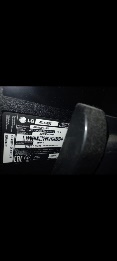 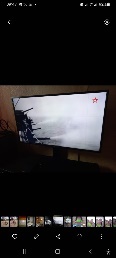 Микроволновая печь Самсунг, серого цвета, в рабочем состоянии, на кронштейне1000,00Межрайонное ОСП по ВАШРМЭ, г. Йошкар-Ола, ул. Й. Кырли (у должника)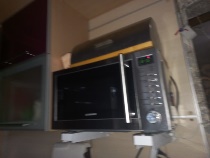 Телевизор Тошиба черного цвета, на кронштейне, в рабочем состоянии2500,00Межрайонное ОСП по ВАШРМЭ, г. Йошкар-Ола, ул. Й. Кырли (у должника)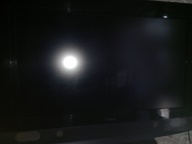 Телевизор ЖК, модель DENN, цвет черный, в рабочем состоянии, без видимых повреждений15000,00Межрайонное ОСП по ВАШРМЭ, г. Йошкар-Ола, ул. Клары Цеткин (у должника)Телевизор Panasonic, цвет черный, в рабочем состоянии, без видимых повреждений1500,00Межрайонное ОСП по ВАШРМЭ, г. Йошкар-Ола, ул. Пролетарская (у должника)Вентилятор, модель BIVATEK, цвет серый, в рабочем состоянии, без видимых повреждений500,00Межрайонное ОСП по ВАШРМЭ, г. Йошкар-Ола, ул. Пролетарская (у должника)Микроволновая печь SAMSUNG, цвет серый, в рабочем состоянии, без видимых повреждений1000,00Межрайонное ОСП по ВАШРМЭ, г. Йошкар-Ола, ул. Пролетарская (у должника)Компьютерный планшет, б/у, в корпусе черного цвета, марки T723G, без видимых повреждений1500,00Медведевское РОСПРМЭ, п. Медведево (у должника)Сотовый телефон синего цвета, б/у, РОСО Х3 Pro 8/256GB модель M2102 J 20 SG3000,00Медведевское РОСПРМЭ, п. Медведево (у должника)Сотовый телефон синего цвета, б/у, РОСО Х3 Pro 8/256GB модель M2102 J 20 SG3000,00Медведевское РОСПРМЭ, п. Пемба (у должника)Микроволновая печь б/у, в корпусе белого цвета, марки Medea, без видимых повреждений2000,00Медведевское РОСПРМЭ, Медведевский р-он, д. Верхнее Азяково (у должника)Сотовый телефон марки Honor, в корпусе синего цвета, 2-хсимочный, цветной. На экране телефона имеется трещина2000,00Медведевское РОСПРМЭ, Медведевский р-н, п. Краснооктябрьский (у должника)Стиральная машина б/у, Атлант, в корпусе белого цвета1700,00Медведевское РОСПРМЭ, п. Медведево (у должника)Телевизор LG, в корпусе черного цвета, б/у, модель 32LK 330-ZH, без видимых повреждений4250,00Медведевское РОСПРМЭ, п. Медведево (у должника)Сотовый телефон в корпусе черного цвета, б/у, стекло имеет незначительное повреждение (трещины), Redmi 9CNFC850,00Медведевское РОСПРМЭ, Медведевский район, п. Песчаный (у должника)Телевизор Rolsen, черного цвета, б/у 1275,00Медведевское РОСПРМЭ, Медведевский район, п. Знаменский (у должника)Телевизор Erisson, серебристого цвета850,00Медведевское РОСПРМЭ, Медведевский район, п. Знаменский (у должника)Монитор черного цвета LG, б/у, в нерабочем состоянии850,00Медведевское РОСПРМЭ, Медведевский район, п. Знаменский (у должника)Шуруповерт желто-черного цвета, б/у850,00Медведевское РОСПРМЭ, Медведевский район, п. Знаменский (у должника)Телефон б/у Galaxy, в корпусе серебристого цвета850,00Медведевское РОСПРМЭ, п. Медведево (у должника)Спининг KAIDA с катушкой синего цвета 1700,00Медведевское РОСПРМЭ, Медведевский район, с. Цибикнур (у должника)спининг FIBA с катушкой черного цвета850,00Медведевское РОСПРМЭ, Медведевский район, с. Цибикнур (у должника)удочка FAUNA LAND с катушкой зеленого цвета850,00Медведевское РОСПРМЭ, Медведевский район, с. Цибикнур (у должника)удочка Princess красного цвета с катушкой850,00Медведевское РОСПРМЭ, Медведевский район, с. Цибикнур (у должника)Телевизор, б/у GG в корпусе черного цвета; 4000,00Медведевское РОСПРМЭ, Медведевский район, п. Краснооктябрьский (у должника)Микроволновая печь SAMSUNG в корпусе белого цвета500,00Медведевское РОСПРМЭ, Медведевский район, п. Краснооктябрьский (у должника)Пылесос, б/у; 2000,00Медведевское РОСПРМЭ, п. Медведево (у должника)Телевизор черного цвета LG;4000,00Медведевское РОСПРМЭ, п. Медведево (у должника)Принтер б/у, серого цвета;1000,00Медведевское РОСПРМЭ, п. Медведево (у должника)Ноутбук б/у DY серого цвета;3000,00Медведевское РОСПРМЭ, п. Медведево (у должника)Ноутбук ASUS черного цвета;3000,00Медведевское РОСПРМЭ, п. Медведево (у должника)Тостер Tefal;1000,00Медведевское РОСПРМЭ, п. Медведево (у должника)Мультиварка Polaris;1000,00Медведевское РОСПРМЭ, п. Медведево (у должника)Микроволновая печь Mystery серебряного цвета; 1000,00Медведевское РОСПРМЭ, п. Медведево (у должника)Телевизор б/у черного цвета Supra1000,00Медведевское РОСПРМЭ, п. Медведево (у должника)Сотовый телефон ZTE, б/у, цвет черный, в рабочем состоянии2000,00Медведевское РОСПРМЭ, Медведевский район, п. Новый (у должника)Микроволновка Samsung; 1000,00Горномарийское РОСПРМЭ, г. Козьмодемьянск (у приставов)Бензиновый триммер;2000,00Горномарийское РОСПРМЭ, г. Козьмодемьянск (у приставов)Оконные пластиковый рамы со стеклопакетом, б/у4000,00Горномарийское РОСПРМЭ, г. Козьмодемьянск (у приставов)Бензопила Huter BS-52; 4000,00Горномарийское РОСПРМЭ, г. Козьмодемьянск (у приставов)Угловая шлифовальная машина Elitech promo2000,00Горномарийское РОСПРМЭ, г. Козьмодемьянск (у приставов)Бензопила HUTEK BS-45500,00Горномарийское РОСПРМЭ, г. Козьмодемьянск (у приставов)Триммер GREEN; 3000,00Горномарийское РОСПРМЭ, г. Козьмодемьянск (у приставов)Перфоратор BOSH GBH11DE6800,00Горномарийское РОСПРМЭ, г. Козьмодемьянск (у приставов)Бензопила CARVER HSG 145-152550,00Горномарийское РОСПРМЭ, г. Козьмодемьянск (у приставов)Бензопила Poulan 21503000,00Горномарийское РОСПРМЭ, г. Козьмодемьянск (у приставов)Электролобзик Black&Decker3000,00Горномарийское РОСПРМЭ, г. Козьмодемьянск (у приставов)Дрель ДУ-1100; 2000,00Горномарийское РОСПРМЭ, г. Козьмодемьянск (у приставов)Шлифовальная машинка Вихрь ЛМЩ-75/8002500,00Горномарийское РОСПРМЭ, г. Козьмодемьянск (у приставов)Монитор HP Compag LE1711 1000,00Горномарийское РОСПРМЭ, г. Козьмодемьянск (у приставов)Клавиатура GEMBIRD;500,00Горномарийское РОСПРМЭ, г. Козьмодемьянск (у приставов)Колонки SVEN;1000,00Горномарийское РОСПРМЭ, г. Козьмодемьянск (у приставов)Системный блок ThinkCentre1000,00Горномарийское РОСПРМЭ, г. Козьмодемьянск (у приставов)Мобильный телефон ZTE Blade 1,9; 2000,00Горномарийское РОСПРМЭ, г. Козьмодемьянск (у должника)Лазерный принтер Samsung NL 16302500,00Горномарийское РОСПРМЭ, г. Козьмодемьянск (у должника)Ноутбук machines; 2000,00Звениговской РОСПРМЭ, г. Звенигово, ул. СевернаяКомпьютерная мышь Genius;100,00Звениговской РОСПРМЭ, г. Звенигово, ул. СевернаяЗарядное устройство;100,00Звениговской РОСПРМЭ, г. Звенигово, ул. СевернаяТелевизор Томсон2000,00Звениговской РОСПРМЭ, г. Звенигово, ул. СевернаяСтиральная машина ВЕКО RGS54P1BWW, белого цвета, без видимых повреждений1700,00Юринское РОСПРМЭ, Юринский район, п. Юркино (у должника)Микроволновая печь MG 1777OTD 2006 г/в1000,00Юринское РОСПРМЭ, Юринский район, п. Ленинский (у должника)Стиральная машина Фея СМП 40Н, г/в 2012, корпус белого цвета1000,00Юринское РОСПРМЭ, Юринский район, п.  Ленинский  (у должника)Телевизор LG серого цвета4250,00Волжское РОСПРМЭ, г. Волжск, ул. 107 Бригады (у должника)DVD плеер ВВК серого цвета850,00Волжское РОСПРМЭ, г. Волжск, ул. Пролетарская (у должника)Сотовый телефон черного цвета кнопочный самсунг425,00Волжское РОСПРМЭ, Волжский район, с. Новые Параты (у должника)Микроволновая печь черного цвета, марка STEBA5950,00Волжское РОСПРМЭ, г. Волжск, ул. 107 Бригады (у должника)Телевизор TCL ж/к черного цвета1700,00Волжское РОСПРМЭ, г. Волжск, ул. Дружбы (у должника)Микроволновая печь белого цвета марка LG425,00Волжское РОСПРМЭ, г. Волжск, ул. Кабанова (у должника)Картина настенная в рамке золотистого цвета с изображением двух голубей, размер 1350*750мм1000,00Волжское РОСПРМЭ, г. Волжск, ул. Мира (у должника)Телевизор TCL ж/к черного цвета1700,00Волжское РОСПРМЭ, г. Волжск, ул. Шестакова (у должника)Дрель makita, лобзик boch3825,00Волжское РОСПРМЭ, г. Волжск, ул. Пролетарская (у должника)Пылесос Kraft синего цвета1700,00Волжское РОСПРМЭ, Волжский район, с. Новые Параты (у должника)Микроволновая печь белого цвета SAMSUNG850,00Волжское РОСПРМЭ, г. Волжск, ул. Мира (у должника)Утюг красного цвета (старенький)255,00Волжское РОСПРМЭ, Волжский район, с. Новые Параты (у должника)Телевизор б/у (кинескопный) jvc425,00Волжское РОСПРМЭ, г. Волжск, ул. Кирова (у должника)Стиральная машина LG белого цвета; 2000,00Волжское РОСПРМЭ, г. Волжск, ул. 107 Бригады (у должника)микроволновая печь марки DEXP черного цвета;500,00Волжское РОСПРМЭ, г. Волжск, ул. 107 Бригады (у должника)Холодильник POZIS белого цвета500,00Волжское РОСПРМЭ, г. Волжск, ул. 107 Бригады (у должника)Сотовый телефон Infinix синего цвета, б/у5000,00Волжское РОСПРМЭ, г. Волжск, ул. 107 Бригады (у должника)Стиральная машина LD, б/у700,00Волжское РОСПРМЭ, г. Волжск, ул. Кирова (у должника)Микроволновая печь ROLSEN, модель MS2380SM, стального цвета, б/у1500,00Волжское РОСПРМЭ, г. Волжск, ул. Дружбы (у должника)Телефон сенсорный SPARK imei 354237660396623 в корпусе бирюзового цвета1000,00Волжское РОСПРМЭ, г. Волжск, ул. Дружбы (у должника)Монитор компьютерный, черно-серого цвета, марки SAMSUNG; 500,00Волжское РОСПРМЭ, г. Волжск, ул. Юбилейная (у должника)Системный блок черного цвета500,00Волжское РОСПРМЭ, г. Волжск, ул. Юбилейная (у должника)Телевизор ж/к Samsung черного цвета1500,00Волжское РОСПРМЭ, г. Волжск, ул. Прохорова (у должника)Телевизор ж/к Samsung черного цвета1000,00Волжское РОСПРМЭ, г. Волжск, ул. Шестакова (у должника)Стиральная машина б/у белого цвета Indesit 84, работает, без видимых повреждений1500,00Волжское РОСПРМЭ, г. Волжск, ул. Кирова (у должника)Стиральная машина KRAFT белого цвета3000,00Волжское РОСПРМЭ, г. Волжск, ул.  Шестакова  (у должника)Телевизор Самсунг цветного изображения в рабочем состоянии, б/у 10 лет1000,00Сернурское РОСПРМЭ, пгт Сернур (у должника)Пылесос Самсунг в корпусе красно-серого цвета, не в рабочем состоянии500,00Сернурское РОСПРМЭ, пгт Сернур (у должника)Телевизор Rolsen модель Rh-19L1002U2000,00Сернурское РОСПРМЭ, пгт Сернур (у должника)Стиральная машина KRAFT, модель KF-E6101W; 5000,00Сернурское РОСПРМЭ, пгт Сернур (у должника)Тример бензиновый, модель GGT-33-23000,00Сернурское РОСПРМЭ, пгт Сернур (у должника)Ноутбук ASUS, модель 8265 NGW, 2018 г.в., в корпусе черного цвета19000,00Сернурское РОСПРМЭ, пгт Сернур (у должника)Телевизор Haier, экран ЖК, диагональ 62 дюйма, цвет черный, в наличии пульт, приобретен в 2021 году, в рабочем состоянии1275,00Килемарское РОСПРМЭ, п. Килемары, ул. Рабочая (у должника)Компьютерный монитор ЕТ-0007-ТА, ETR7800678019, черный цвет, б/у, в рабочем состоянии; 3500,00Мари-Турекское РОСПРМЭ, п. Мари-Турек (у должника)Мультиварка KUFU белого цвета, б/у, в рабочем состоянии1500,00Мари-Турекское РОСПРМЭ, п. Мари-Турек (у должника)Сотовый телефон VIVO, цвет красный Imeil 861711049365430, в рабочем состоянии4000,00Мари-Турекское РОСПРМЭ, п. Мари-Турек (у должника)Цветной телевизор MYSTERY в корпусе черного цвета, рабочий, б/у, без документов2000,00Советское РОСПРМЭ, Советский район, д. Михайловка (у должника)Телевизор цветного изображения марки Самсунг в корпусе черного цвета, в рабочем состоянии, б/у5000,00Советское РОСПРМЭ, Советский район, д. Михайловка (у должника)Бензопила STIHL D-71336waiblingen MS180/MS180C, 047, 2017 г.в., б/у, оранж.цвета7000,00Советское РОСПРМЭ пгт. Советский, ул. Свердлова, д.14 (у приставов)Пылесос Rowenta, модель RO1855R1, 1600 W max1000,00Советское РОСПРМЭ, Советский район, д. Михайловка (у должника)Цветной телевизор Рубин, б/у, в рабочем состоянии, б/документов, цвет серебристый2500,00Советское РОСПРМЭ, Советский район, п. Ургакш (у должника)Микроволновая печь марки DAEWOO, б/у, в рабочем состоянии, без повреждений, цвет серебристый, б/документов1500,00Советское РОСПРМЭ, пгт. Советский (у должника)Цветной телевизор марки LG в корпусе черного цвета, в рабочем состоянии, без видимых повреждений, с пультом управления5000,00Советское РОСПРМЭ, пгт. Советский (у должника)Микроволновая печь марки LG в корпусе белого цвета, в рабочем состоянии, б/у3000,00Советское РОСПРМЭ, пгт. Советский (у должника)Цветной телевизор марки Prestigio в корпусе черного цвета, б/у с пультом управления5000,00Советское РОСПРМЭ, Советский район, Средний Кадам (у должника)Холодильник б/у, в рабочем состоянии, без документов, имеется трещина на ручке двери, цвет белый, марка ihdesit3500,00Советское РОСПРМЭ, Советский район, п. Алексеевский (у должника)Сотовый телефон марки Моторола, в корпусе черного цвета, в рабочем состоянии, экран треснутый, б/у2000,00Советское РОСПРМЭ, пгт. Советский (у должника)Микроволновая печь марки SAMSUNG в корпусе белого цвета, дверца черная, в рабочем состоянии, без документов3000,00Советское РОСПРМЭ, пгт. Советский (у должника)Микроволновая печь марки STARWIND в корпусе черного цвета, в рабочем состоянии, без видимых повреждений, без документов4000,00Советское РОСПРМЭ, пгт. Советский (у должника)Цветной телевизор марки TELEFUNKEN в корпусе черного цвета, в рабочем состоянии, без документов, с пультом управления7000,00Советское РОСПРМЭ, Советский район, п. Зеленый (у должника)Компьютер SAMSUNG модель E1920NR, тип модели CB19LS, сер.№ 0571HLJZB01677L, в черном корпусе, б/у, системный блок, клавиатура7000,00Советское РОСПРМЭ, Советский район, п. Голубой (у должника)Бензопила EUROLUX GS-4516 желтого цвета, в рабочем состоянии, б/у, 2020 г.в.4250,00Оршанское РОСПРМЭ, Оршанский район, п. Ильинка (у должника)Телевизор ЖК цветного изображения THOMSON T24RTE1080, 2017 г.в., серийный номер Р1732012369961Т, б/у, в корпусе черного цвета, на котором имеются потертости и царапины, в рабочем состоянии4250,00Оршанское РОСПРМЭ, пгт. Оршанка (у должника)Мобильный телефон Prestigio Wize V3850,00 Оршанское РОСПРМЭ, Оршанский район, с. Шулка (у должника)Микроволновая печь Rolsen, модель MS 1770МЕ, серийный номер 302КА001210-0728, белого цвета, б/у, на корпусе имеются потертости и царапины, в рабочем состоянии1700,00Оршанское РОСПРМЭ, пгт. Оршанка (у должника)Морозильная камера POZIS, в рабочем состоянии, белого цвета, б/у, 2016 г.в.4250,00Оршанское РОСПРМЭ, Оршанский район, с. Великополье (у должника)Телевизор ж/к Samsung2125,00Оршанское РОСПРМЭ, Оршанский район, с. Упша (у должника)Телевизор Horizont425,00Оршанское РОСПРМЭ, Оршанский район, д. Малая Каракша (у должника)Мультиварка Remond1275,00Оршанское РОСПРМЭ, Оршанский район, д. Малая Каракша (у должника)Мобильный телефон Xiaomi Redmi 65000,00Оршанское РОСПРМЭ, Оршанский район, с. Упша (у должника)ЛА ВАЗ 21099, 2001 г.в., г/н А247НС12, VIN ХТА21099012891561 (в разобранном состоянии13000,00Горномарийское РОСПРМЭ, г. Козьмодемьянск, ул. Приовражная (у должника)ТС Субару Легаси белого цвета, г/н М263АХ50. Колеса спущены, натертости, царапины, вмятины по корпусу, вмятина на пороге справа, вмятина на левом заднем крыле49000,00Волжское РОСПРМЭ, г. Волжск, ул. Строительная (у должника)